
You are invited to the following event: ANFP AZ Chapter Spring 2018 MeeTing 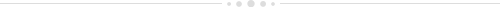 